Medienkommentar 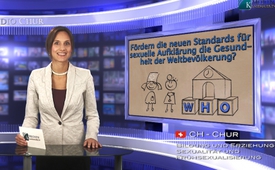 Fördern die neuen Standards für sexuelle Aufklärung die Gesundheit der Weltbevölkerung?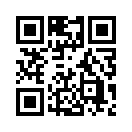 Die Weltgesundheitsorganisation WHO, eine Sonderorganisation der Vereinten Nationen, ist eine Organisation, die sich  große Ziele auf ihre Fahnen geschrieben hat. Ob sie ihren Namen verdient, wollen wir mit unserer heutigen Sendung näher beleuchten...Guten Abend liebe Zuschauer auf Klagemauer TV. Die Weltgesundheitsorganisation WHO, eine Sonderorganisation der Vereinten Nationen, ist eine Organisation, die sich  große Ziele auf ihre Fahnen geschrieben hat. Ob sie ihren Namen verdient, wollen wir mit unserer heutigen Sendung näher beleuchten. Ihr Name steht laut ihrer Verfassung für die Gesundheit der Weltbevölkerung. Zitat: „Unser Ziel ist die Verwirklichung des bestmöglichen Gesundheitsniveaus bei allen Menschen auf der Welt.“ 
Die deutsche Bundeszentrale für gesundheitliche Aufklärung (BZgA) ist dem Bundesministerium für Gesundheit unterstellt. Auch sie hat die Aufgabe, die Bereitschaft der Bürger zu fördern, sich verantwortungsbewusst und gesundheitsgerecht zu verhalten.
Beide Organisationen, die WHO als auch die BZgA, waren maßgeblich an der Ausarbeitung der neuen Standards für sexuelle Aufklärung in Europa beteiligt. Diese werden nun fächerübergreifend in allen Schulen und Kindergärten durchgesetzt. 
Ob diese neuen Standards wirklich dazu dienen, das Gesundheitsniveau der Weltbevölkerung zu verbessern, dürfen Sie liebe Zuschauer gleich selbst beurteilen. Der nachfolgende kurze Film vom Verein „Starke Mütter“  gibt auf einfache Art und Weise Einblick, um welche wahren Ziele und Absichten es bei alledem wirklich geht. 
Wache Augen und Ohren beim Anschauen wünscht Ihnen nun ihr Klagemauer Team! Bis bald!
https://vimeo.com/121547263von ah.Quellen:https://vimeo.com/121547263
http://de.wikipedia.org/wiki/Weltgesundheitsorganisation
http://de.wikipedia.org/wiki/Bundeszentrale_für_gesundheitliche_AufklärungDas könnte Sie auch interessieren:#Fruehsexualisierung - Aktuelle Ereignisse betreffs Frühsexualisierung unserer Kinder - www.kla.tv/Fruehsexualisierung

#Medienkommentar - www.kla.tv/MedienkommentareKla.TV – Die anderen Nachrichten ... frei – unabhängig – unzensiert ...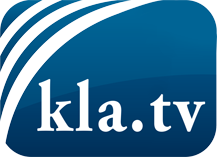 was die Medien nicht verschweigen sollten ...wenig Gehörtes vom Volk, für das Volk ...tägliche News ab 19:45 Uhr auf www.kla.tvDranbleiben lohnt sich!Kostenloses Abonnement mit wöchentlichen News per E-Mail erhalten Sie unter: www.kla.tv/aboSicherheitshinweis:Gegenstimmen werden leider immer weiter zensiert und unterdrückt. Solange wir nicht gemäß den Interessen und Ideologien der Systempresse berichten, müssen wir jederzeit damit rechnen, dass Vorwände gesucht werden, um Kla.TV zu sperren oder zu schaden.Vernetzen Sie sich darum heute noch internetunabhängig!
Klicken Sie hier: www.kla.tv/vernetzungLizenz:    Creative Commons-Lizenz mit Namensnennung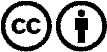 Verbreitung und Wiederaufbereitung ist mit Namensnennung erwünscht! Das Material darf jedoch nicht aus dem Kontext gerissen präsentiert werden. Mit öffentlichen Geldern (GEZ, Serafe, GIS, ...) finanzierte Institutionen ist die Verwendung ohne Rückfrage untersagt. Verstöße können strafrechtlich verfolgt werden.